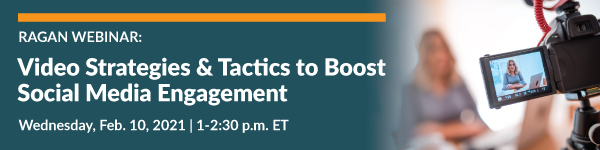 Mobile Phone Video Production Kit ListBy Anthony QuintanoManager of Visual Storytelling, TD Bank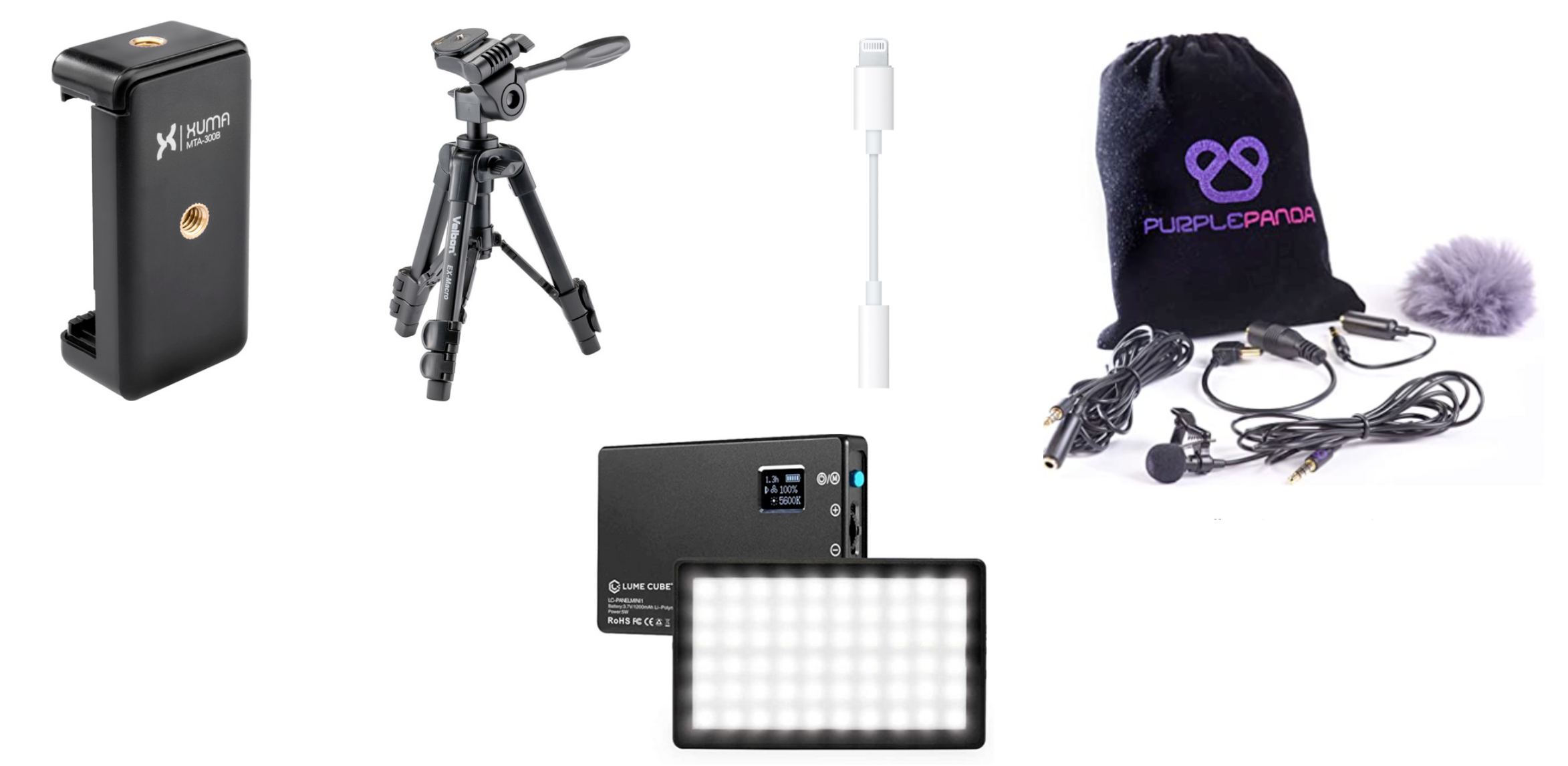 Mobile Phone Tripod Mount:  $10Link to purchaseTabletop Tripod:  $40Link to purchaseApple iPhone Headphone Adaptor: $10Link to purchasePurple Panda Lav Microphone: $40Link to purchaseLume Cube Panel Mini: $60Link to purchase